Заведующий МАДОУ №31 «Крепыш»__________________М.С.АлехнаПриказ №     а  _______________2021г Cетка занятий  (ул. Кооперативная д.13 А)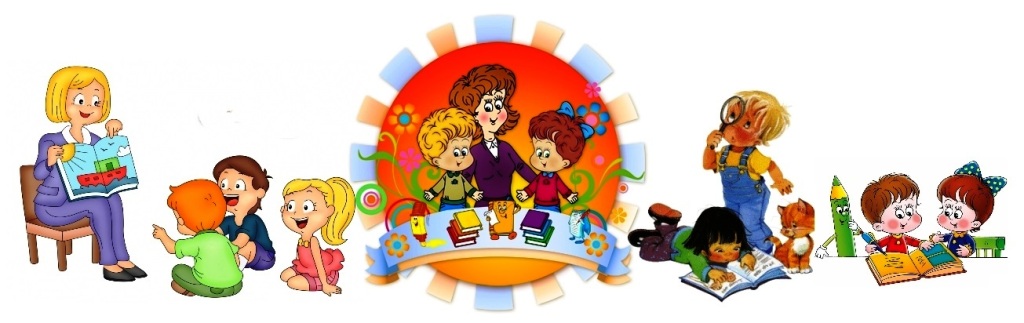 №п/пНазвание кружкаРуководитель кружкаДень проведенияВремя проведенияВозрастдетей1Обучение грамоте«Грамотейка»Педагог доп. образованияПонедельникСреда 15.05-15.406-7лет2Кружок по развитию речи«Буквоежка» Педагог доп. образованияПонедельник15.45-16.154-5 лет3Спортивный ружок«Здоровей-ка»Педагог доп. образования Понедельник15.10-15.3515.50-16.203-5 лет5-7 лет4Кружок «Развивающие игры»Педагог доп. образованияВторник 15.10-15.4015.50-16.203-5 лет5-7 лет5Кружок по рисованию «Разноцветный мир»Педагог доп. образования Четверг15.10-15.4015.50-16.203-5 лет5-7 лет6Кружок по пению «Звонкие голоса»Музыкальный руководительСреда 15.10-15.4015.50-16.203-5 лет5-7 лет7Группа продленного дняПедагог доп. образованияЕжедневно с пн-пят18.45-20.453-7 лет